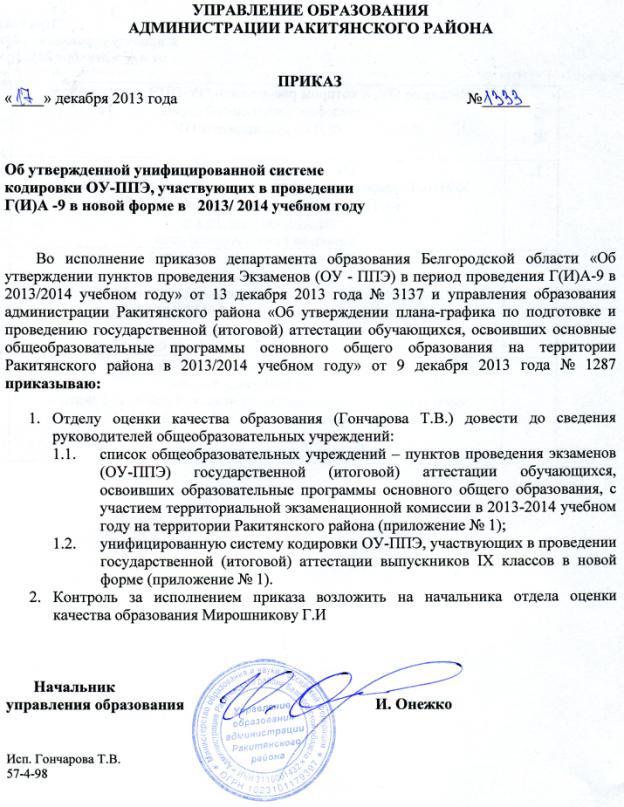 Приложение № 1к приказу управления образованияот «17» декабря 2013 года № 1333№ п/пНазвание ОУ, в котором расположен ОУ-ППЭ, индекс, адрес, телефон, электронный адрес, 
Ф.И.О. руководителя ОУкод ОУ-ППЭМОУ «Ракитянская СОШ № 1»309310, Белгородская область, Ракитянский район, п. Ракитное,ул. Пролетарская, д. 10,т.8 (47245) 55-3-80,rakschkola1@rambler.ruХолодова Римма Анатольевна051МОУ «Ракитянская СОШ № 2имени А.И. Цыбулева»309310, Белгородская область, Ракитянский район, п. Ракитное,ул. Коммунаров, д. 30-А,т.8 (47245) 56-9-75,raksch2@yandex.ruОсьмаков Игорь Николаевич052МОУ «Ракитянская СОШ № 3имени Н.Н. Федутенко»309311, Белгородская область, Ракитянский район, п. Ракитное,ул. Федутенко, д. 2,т.8 (47245) 52-4-91,szschool@yandex.ruВласенко Елена Григорьевна053